Министерство образования и науки РФФГБОУ ВО «Тверской государственный технический университет»Кафедра «Геотехнология и торфяное производство»
Курсовая работа по дисциплине: «Добыча и переработка нерудных строительных материалов»на тему «Проект карьера по гидромеханизированной добычи и переработке нерудных строительных материалов»








  Выполнил: студент 5 курса 		       группы ГД – 12.02	ФИО		Принял: доцент, к.т.н.   ФИО
Тверь 2017ВВЕДЕНИЕНерудные строительные материалы – материалы минерального происхождения, применяемые в строительстве в естественном виде без выделения из них отдельных минералов. К ним относят заполнители для бетона и асфальтобетона, стеновые камни и блоки, облицовочные изделия, дорожно-строительные материалы, минеральный порошок и др.   Нерудные строительные материалы получают в результате механической переработки изверженных, осадочных и метаморфических пород, добываемых почти исключительно в карьерах. Основные процессы переработки: сортировка (для песчано-гравийных пород); дробление и сортировка (при производстве щебня, бутового камня и дробленого песка); классификация (получение фракционированного песка); промывка щебня, гравия и песка или иногда их сухая очистка; распиловка, окантовка, шлифование и полирование при получении облицовочных плит из блоков-заготовок; сушка и измельчение при получении минерального порошка.Технические требования, предъявляемые к нерудным строительным материалам, регламентируют главным образом зерновой состав, содержание пылевидных и глинистых частиц, а также слабых и выветриваемых пород, прочность, морозостойкость, иногда форму зёрен, характер породы, содержание вредных примесей; для стенового камня и облицовочных плит регламентируются их линейные размеры и допуски по линейным размерам, а так же характер фактуры лицевой поверхности.   Щебень – это остроугольные обломки горных пород размером до 100мм, образовавшиеся при их выветривании и встречающиеся в виде рыхлых и слабосцементированных скоплений. Продукты дробления (иногда и рассева) горных пород и искусственных каменных материалов в виде кусков обычно угловатой формы размером 5-150мм, применяемые, в зависимости от их свойств, в качестве заполнителей бетонов, для балластировки ж/д путей, строительстве автомобильных дорог, гидротехнических сооружений и тому подобное.
Гравий – это рыхлая горная порода, состоящая из более или менее скатанных обломков горных пород и (реже) различных минералов размером в поперечнике от 1-10мм (по другим данным от 2-20 мм). По размеру можно подразделить на мелкий (от 1-2,5 мм), средний (2,2-5 мм) и крупный (5-10 мм). По происхождению подразделяют на речной, озёрный, морской и ледниковый. Гравий применяется как строительный материал, в качестве крупного заполнителя для бетона, в дорожном строительстве. Сцементированный гравий называется гравелитом.Песок – это мелкообломочная рыхлая осадочная горная порода (или современный осадок). Состоит из округлых и угловатых зёрен(песчинок) различных минералов и обломков горных пород размером 0,1-5 мм. Имеет примесь пылеватых (алевритовых) и глинистых частиц. По условиям образования пески могут быть речными, озёрными, морскими, флювиоглиционными и золовыми; по минералогическому составу чаще всего встречаются пески кварцевые, глауконито-кварцевые, полевошпатово-кварцевые, слюдистые и другие. В песках могут присутствовать ценные минералы: золото, платина, алмаз, сапфир, рубин, цикрон, рутил, титанит, ильменит и многие другие.  Часть этих минералов нередко извлекается в качестве полезных ископаемых. Пески природные и искусственные (получаемые дроблением горных пород) применяют в строительстве и промышленных строительных материалов. 1.3 Качественные и технологические характеристики сырья песчано-гравийной-смеси месторождения “Коломенское”Качественная характеристика ПРС оценивается в соответствии с её использованием, как заполнителя бетона, строительных растворов, асфальтобетона и битумных смесей для строительства дорого.Требования к сырью определёнными ГОСТами:ГОСТ 30108-94 (материалы и изделия для строительства)ГОСТ 8735-88 (песок для строительных работ)ГОСТ 8267-93 (щебень и гравий для строительных работ)Качество гравия и валунов определено по результатам лабораторных исследований. Содержание гравия и валунов в полезной толще от 11,9 до 66,4%. Среднее содержание валунов т гравия в горном массиве приведено в (таблице 1.2)Таблица 1.2 Фракционный состав валунов и гравия на участке ЗападныйООО ,,УНИВЕРГРУПП”В петрографическом составе преобладают:Карбонатные породы- 37,6%Кремень- 5,5%Гранит- 25,7%Глина в комках- 1,1%Глинистые и пылевидные частицы- 0,9%Органических примесей незначительноЗёрен пластинчатой формы не более- 5%Марка по дробимости- Д12Марка по стираемости- И2Морозостойкость- F100Объёмная масса-2,23 т/м3Коэффициент разрыхления- 1,3Таблица 1.3 Качественная характеристика песков отсевов на участке ЗападныйООО ,,УНИВЕРГРУПП”Таблица 1.4 Физико-механические показатели пород участка ЗападныйООО ,,УНИВЕРГРУПП”1.4 Климатическая характеристика Вышневолоцкого районаКлимат района умеренный. Зима продолжительностью 5 месяцев (ноябрь – апрель). Низкие температуры в январе и феврале. Абсолютный минимум - 37°С, а в отдельные зимы до - 43°С. Снежный покров с начала ноября до конца апреля. Жаркий месяц июль. Среднемесячная температура +20,6°С при максимуме +40,5°С. Среднегодовая сумма осадков составляет 350-500 мм. Ветры южные и юго- западные. Максимальная скорость 15-21 м/с, порывы 25-32 м/с. Среднегодовая скорость 2,5-4,2 м/с.1.5 Режим работы карьера ВосточныйМесторождение песчано-гравийной-смеси “Коломенское” будет везти добычу песчано-гравийной-смеси с последующей переработкой на щебень карьера Восток ООО “УНИВЕРГРУПП”. Горно-подготовительные работы будут проводиться в две смены по восемь часов   дней. Горно-капитальные работы будут проводиться в одну смену по восемь часов дней. Добычные работы будут везтись в три смены с 15 апреля по 15 сентября. Площадь горного отвода 6 га.Таблица 1.5 Подсчет запасов на горном отводе карьера ВосточныйООО,,УНИВЕРГРУПП” произведён по геологическим блокамПлощадь блока равна произведению ширины блока 200 м и его длины 300 м.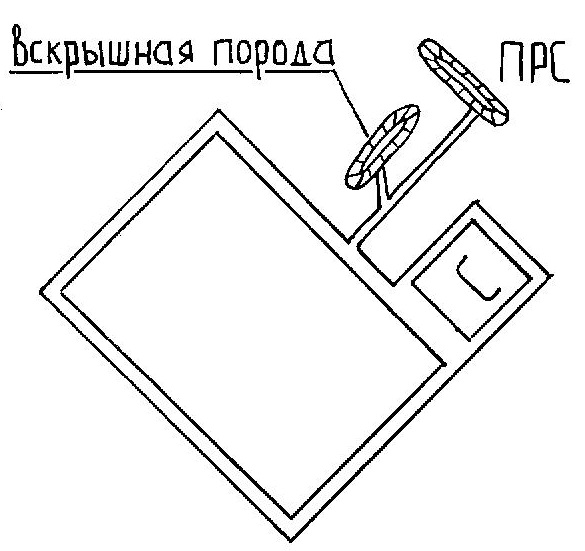 Рис. 1.5. Земельный отвод карьера Восточный ООО «УНИВЕРГРУПП» 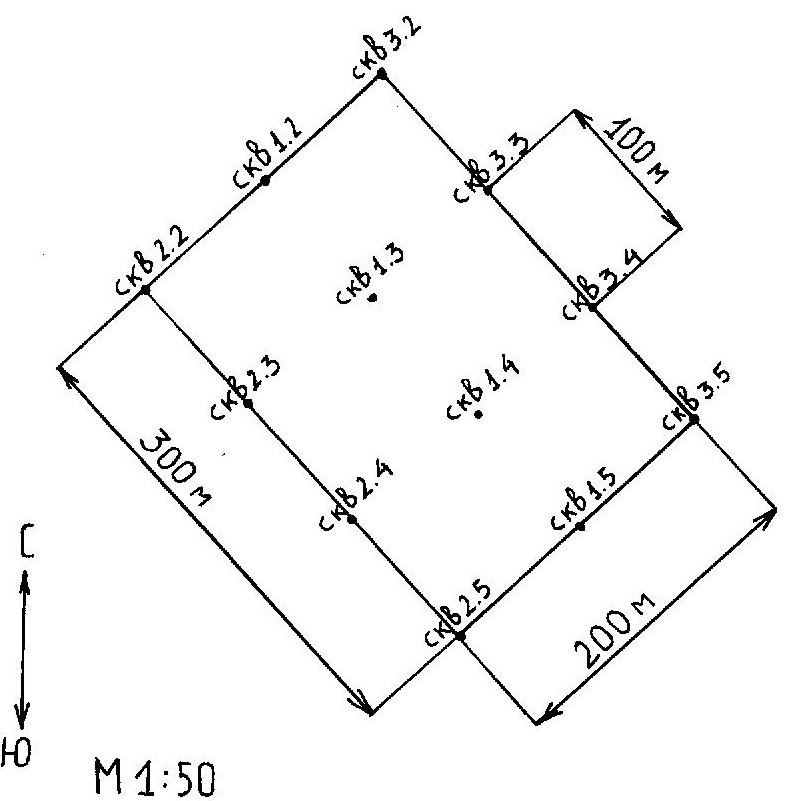 Рис. 1.4. Расположение скважин на горном отводе карьера ВосточныйООО «УНИВЕРГРУПП»Таблица 1.6 Баланс запасов на горном отводе карьера  Восточный ООО,,УНИВЕРГРУПП”График строительства карьера Восточный ООО ,,УНИВЕРГРУПП”Техническая производительность бульдозера ДЗ-100:где Vпрв – объем призмы волочения;Кq – коэффициент изменения производительности;tц – длительность цикла;Крп – коэффициент разрыхления породы в призме волочениям3Длительность рабочего цикла бульдозера ДЗ-100 определяется по формуле: ++++, с= 14,3+4,3+7,5+23,9 = 50сЭксплуатационная производительность бульдозера ДЗ-100вычисляется по формуле:η – коэффициент использования бульдозера 0,7…0,8. Принимаем η = 0,8Тсм – продолжительность смены. Принимаем 8 часовКоличество смен по снятию почвенно-растительного слоя:=Принимаем 15 смен. Погрузка почвенно-растительного слоя будет производится погрузчиком ТО-18 в автосамосвал КАМАЗ 43255Характеристика экскаватора ТО-18Вместимость ковша 1 м3Техническая производительность погрузчиком ТО-18вычисляется по формуле:где     Е – объем ковша, м3Ку – коэффициент наполненияtц – продолжительность цикла (при угле поворота 90˚ принимаем равным 31 с)Эксплуатационная производительность погрузчика ТО-18 вычисляется по формуле:η – коэффициент использования экскаватора 0,8…0,9. Принимаем η = 0,8Тсм – продолжительность смены. Принимаем 8 часов.Количество смен по погрузке почвенно-растительного слоя:Выбор экскаватора Hitachi:Объём ковша 1 м3, время цикла 20с.Техническая производительность экскаватора Hitachi вычисляется по формуле:где     Е – объем ковша, м3, Ку – коэффициент наполнения, tц – продолжительность цикла, сЭксплуатационная производительность экскаватора HitachiHitachi вычисляется по формуле:,где η – коэффициент использования экскаватора 0,8…0,9,η = 0,8, Тсм – продолжительность сменыКоличество смен при экскавации почвенно-растительного слоя:Выбор модели автосамосвала:Принимаем автосамосвал- КАМАЗ 43255Характеристика автосамосвала КАМАЗ 43255:Грузоподъемность 7,6 тОбъем кузова:геометрический 6 м3Коэффициент использования грузоподъемности автосамосвалаКАМАЗ 43255:где    Ек – геометрическая вместимость кузова автосамосвала, м3γ – плотность в целике, т/м3qа – грузоподъемность, тДальность вывозки 300 м = 0,3 кмВремя погрузки погрузчиком ТО-18 в автосамосвал КАМАЗ 43255:Время погрузки экскаватором Hitachi в автосамосвал КАМАЗ 43255:Время движения автосамосвала КАМАЗ 43255 груженым:Время движения автосамосвала КАМАЗ 43255 порожняком:Время разгрузки принимаем 1 мин; время на маневры 2 мин.Время одного рейса с погрузчиком ТО-10 рассчитывается по формуле:=3,5+2+1,5+1+2=9,8 минВремя одного рейса с экскаватором Hitachi рассчитывается по формуле:Эксплуатационная производительность автосамосвала КАМАЗ 43255 с помощью погрузчикаТО-10:η – 0,8…0,95 принимаем 0,95.Переводим из м3/смен в т/смен:293/1,4 = 209,3 т/сменКоличество автосамосваловКАМАЗ 43255 по вывозке почвенно-растительного слоя с помощью погрузчика ТО-10:Эксплуатационная производительность автосамосвала КАМАЗ 43255 с помощью экскаватораHitachi:η – 0,8…0,95 принимаем 0,95Переводим из м3/смен в т/смен:330/1,4 = 235,7 т/сменКоличество автосамосваловКАМАЗ 43255 по вывозке почвенно-растительного слоя с помощью экскаватораHitachi:2.2Экскавация и вывозка вскрышной породыДальность вывозки l = 0,3 км. Вскрыша представляет собой песчано-гравийную смесь; коэффициент разрыхления Кр = 1,2Техническая производительность экскаватора Hitachiвычисляется из формулы:Сменная производительность экскаватора Hitachi:Количество смен по экскавации вскрышной породы:Принимаем 78 смены. На экскавации вскрышной породы будут работать 2 экскаватора Hitachiв 2 смены по восемь часов 24 дня.Вывозка вскрышной породыавтосамосвалом КАМАЗ 43255[ 2]:Время погрузки автосамосвалаКАМАЗ 43255:Время движения автосамосвала КАМАЗ 43255груженым:Время движения автосамосвала КАМАЗ 43255порожняком:Время разгрузки принимаем 1 мин; время на маневры 2 мин.Время одного рейса рассчитывается по формуле:Эксплуатационная производительность автосамосвала КАМАЗ 43255:η – 0,8…0,95 принимаем 0,95.Количество автосамосвалов КАМАЗ 43255 по вывозке почвенно-растительного слоя:Принимаем 4 автосамосвалаКАМАЗ 43255. На вывозке вскрышной породы будут работать 8 автосамосвалов КАМАЗ 432552.3Горно-капитальные работыТак как предполагаемая добыча ПГС будет осуществляться земснарядом, то предусматривается рытьё котлована 100100 метров, объём воды в котором будет достаточно для бесперебойной работы земснаряда.
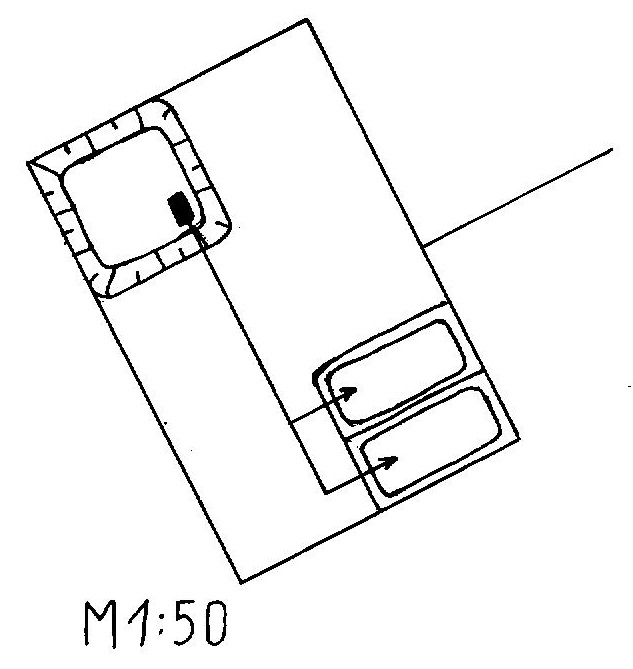 Рис. 2.1. Генеральный план карьера Восточный  ООО «УНИВЕРГРУППДальность вывозкиl = 0,35 км; насыпная плотность γн = 2,23 т/м3; коэффициент разрыхления Кр = 1,3;Vпгс кат=100105=50 тыс.м3Расчёт Технической производительности экскаватораHitachi выполняется по формуле (2):Сменная производительность экскаватора Hitachi:Вывозка полезного ископаемого автосамосвалом КАМАЗ 43255: = 0,99Время погрузки автосамосвала КАМАЗ 43255:Время движения автосамосвала КАМАЗ 43255 груженым:Время движения автосамосвала КАМАЗ 43255 порожняком:Время разгрузки принимаем 1 мин; время на маневры 2 мин.Время одного рейса рассчитывается по формуле[3]:Эксплуатационная производительность автосамосвала КАМАЗ 43255η – 0,8…0,95 принимаем 0,8Переводим из т/см в м3/смен:384,3/2,23 =172,3 м3/сменСменная добыча полезного ископаемого:Принимаем 2 экскаватор HitachiПринимаем 3 автосамосвалов КАМАЗ 432553. ЭКСПЛУАТАЦИЯ МЕСТОРОЖДЕНИЯ3.1 Добыча ПРС земснарядомНа карьере Восточный ООО” УНИВЕРГРУПП” добыча ПГС будет осуществляться земснарядом Hydromec 100Em.Характеристика земснарядаHydromec 100 Em:Не самоходный с секционноразборным корпусомПроизводительность-100 м3/чМощность привода грунтового насоса-55кВтДальность транспортирования пульпы-450 мСпособ рыхления грунта-механический рыхлительВодоизмещение -7тГабариты Hydromec 100Em:Длина-16400ммШирина-4000ммВысота-3460ммНапряжение питающей сети-0,4кВОпределение годовой производительности карьераВосточный ООО           ,,УНИВЕРГРУПП”. Будем определять по объёму карт намыва.Расчёт намывных складов:100х120мВысота-6м3 КартыШирина карты по верху:В1=В-  ,мГде В-ширина карты в основании (100м)Hк-высота карты намыва (6м)β-угол откоса карты (40)В1=100-=86мДлина карты по низу:  L1=L- , м где L-длина карты в основании (60м)L1=120-=106мОбъём карты намыва:Vк=B1L1Hk+(L1+B1)+, м3Vк=861066+ (86+106)+=58789м3Pгод=VкnкPгод=587893=176367  м3/годПроизводительность карьераВосточныйООО,,УНИВЕРГРУПП” по гидросмеси:Qг=Qч(1-m + q), м3/чГде Qч-часовая производительность земснаряда (100 м3/ч)m-пористость ПГС,(m=0,43)q-удельный расход воды на разработку и транспортирования 1 м ПГС q=11м3/м3Qг=100(1-0,43 + 11)=1157 м3/чШирина заходки земснаряда:B=2RГде -расстояние между фрезой и основной напорной скважиной (49,5м)α-угол поворота скважины вокруг земснаряда (60)B=249Длина фронта работ при инвентаризированном парке понтонов плывучего пульпопровода: Lф=lз+nlзв+lзв-lзв, мГде lз-длина корпуса земснаряда, мlзв- длина звена плывучего трубопровода (6м)n-количество звеньев пульпопровода (25шт)(15)Lф=16,4+256+ 6- 6=442 м
α1-угол поворота шарового соединения плывучего пульпопровода 

















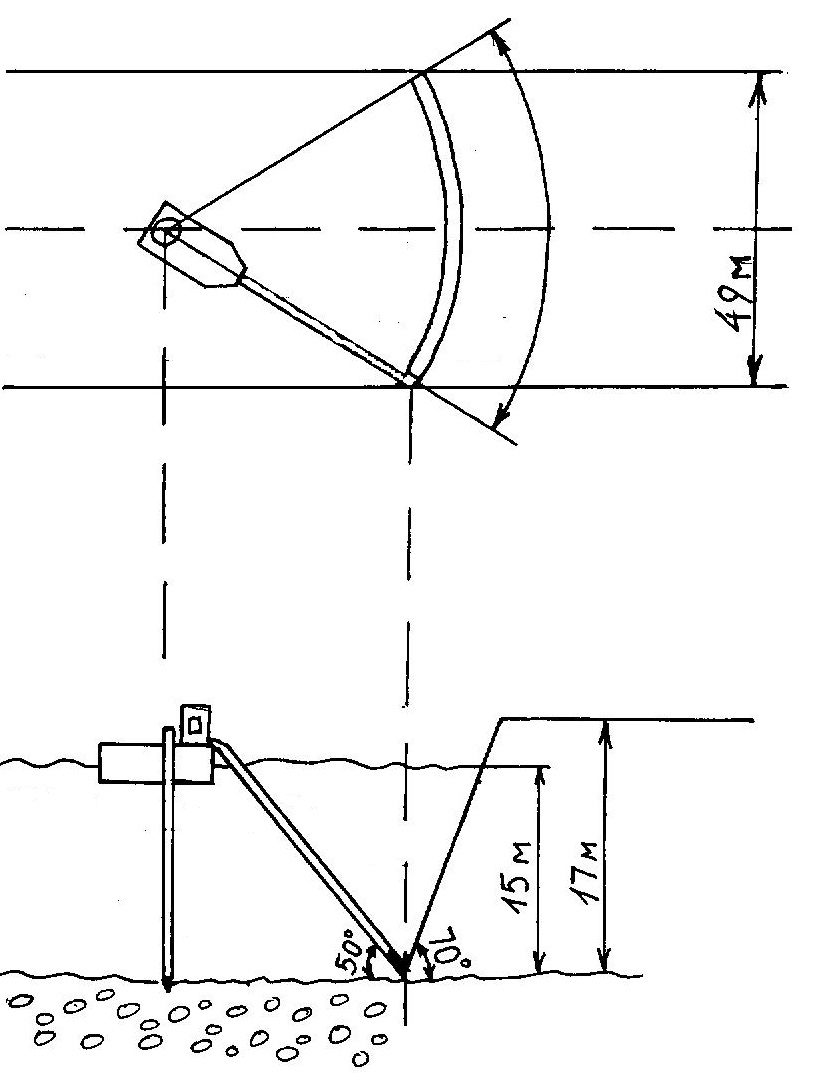 Рис. 3.1. Схема работы земснаряда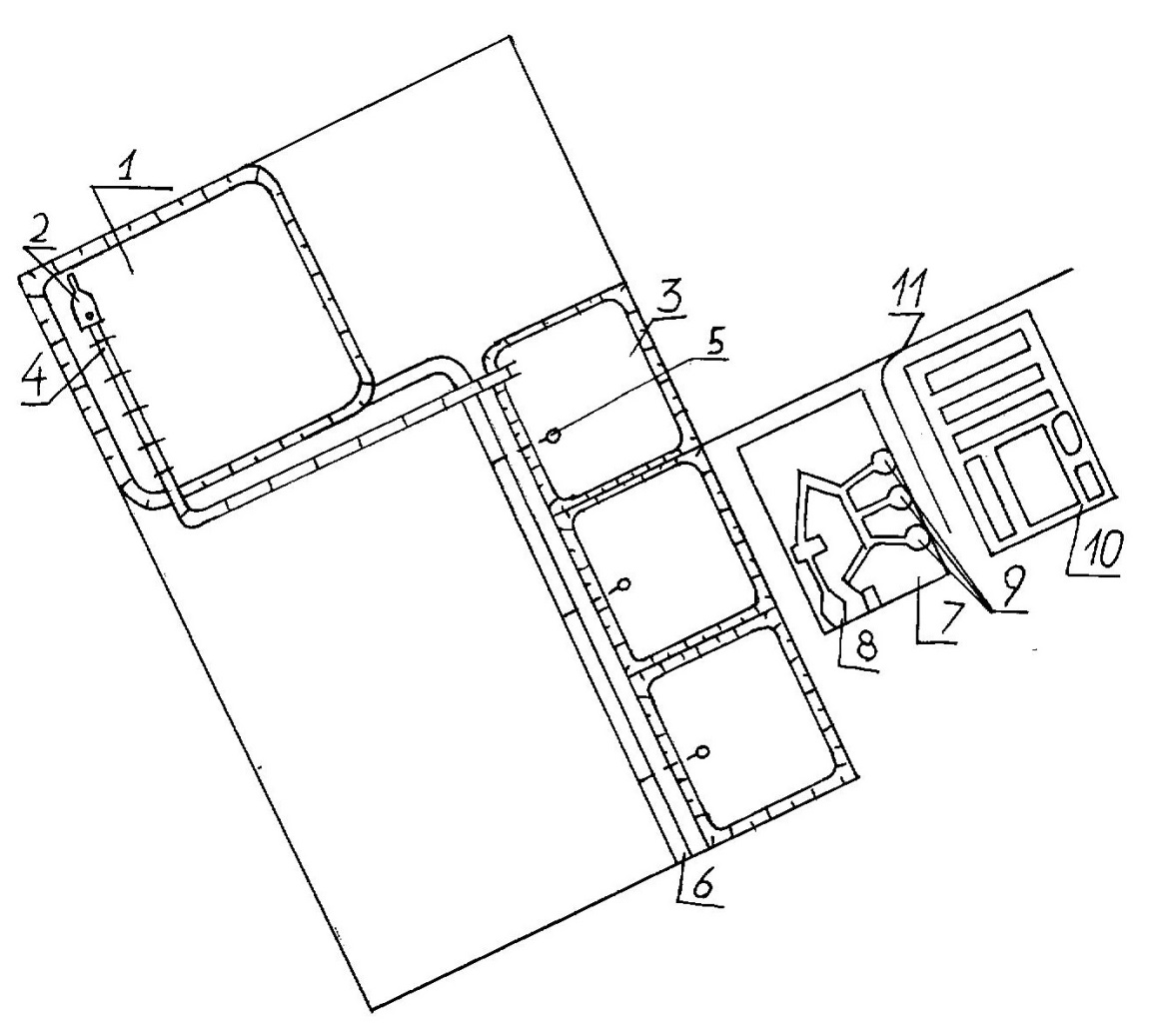 Рис. 3.2. Генеральный план карьера1 – карьер;2 – земснаряд;3 – пульпопровод;4 – карты намыва;5 – шандорный колодец;6 – канал для сброса воды;7 – площадка под ДСУ;8 – приемный бункер ДСУ;3.2 Расчёт водосборной системы []Расход гидросмеси = 1157м3/ч=0,32м3/сВысота смывающего слоя воды под стенкой шандераHс=0,25 м Расход воды через шандерный колодец:QК=mbcHcГде mр-коэффициент расхода (0.3)bc-ширина водосливной части колодца (2м)QК=0,3520,25=0.38м3/сЧисло водосборных колодцев на карте намыва:nК===0,66 принимаем 1 колодецгде Rn-коэффициент, учитывающий потери воды (0.8)Расход воды через водосборную трубу:Qтр=µωQтрГде µ-коэффициент расходаHтр-напор воды над осью трубы (принимаем Hтр=0,9 м3;Dтр=0,5м;Lтр=30м ω-площадь поперечного сечения трубыω=ω==0,19625 м2Dтр- диаметр водосбросной трубы,мµ=µ=lтрРасход воды через водосбросную трубу должен быть Qтр>Qк;0,56>0,33=>d водосборной трубы подобран правильно.Уклон водосборной трубы:Iтр=Iтр=0,022=22гдеRтрRтрС-коэффициент Шези:С=(1/n)труС=(1/0,013)0,1250,171=54у=1,5n- коэффициент, учитывающий шероховатость трубы (0,013)Длина откоса карты намыва:Lк=Lкмhи-интенсивность наплыва (0,9)b-ширина потока гидросмеси (50м)Средний уклон наплывной поверхности карты:Iср=Iсргде Qг-л/сSв-консистенция гидросмесиSв=100Sв=100=18,1%γгс=1,1-плотность гидросмеси0=1-плотность воды3.3 Технологическая схема переработки ПГС на щебеньДСУ для переработки ПГС на щебень в карьере Восточный ,, ОООУНИВЕРГРУПП” подобрана в зависимости от генезиса, физико-механических свойств ГП, входящих в ПГС, содержание слабых разностей, наличия загрязненных примесей  и размеров валунов. При расчёте качественно-количественной схемы приняты исходные показатели:-Производительность по готовой продукции-Характеристики крупности исходного материала и продуктов дробления -Общая эффективность технологических операций Таблица 3.1 Эффективность технологических операций ДСУ на участке Восточный  ООО ,,УНИВЕРГРУПП”
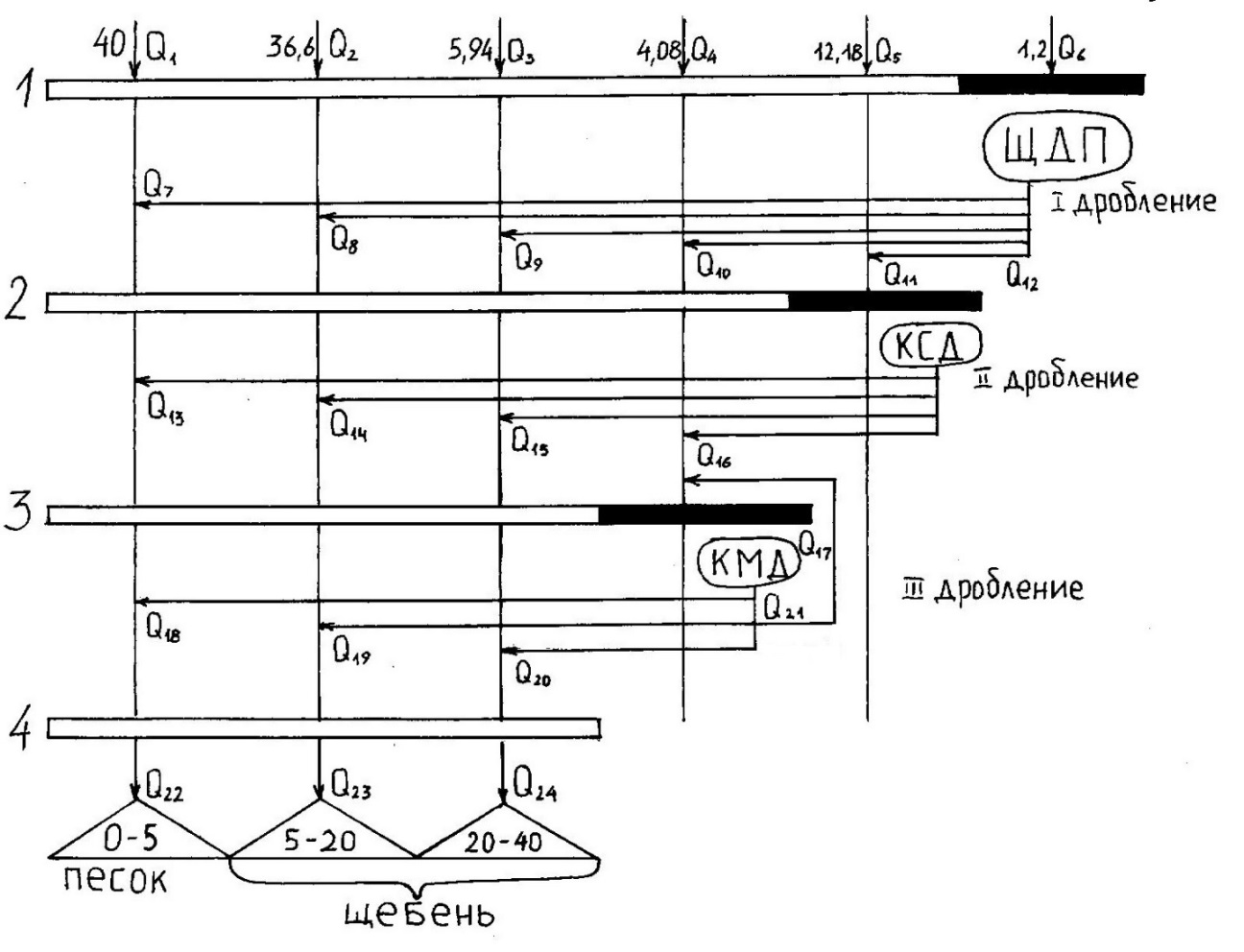 Рис. 3.3. Технологическая схема ДСУ-Граничные крупности разделения для операций грохочения и классификации-Размеры выпускных щелей дробильного оборудования -Масса и выход продуктов по схемам-Выход классов крупности в продуктах схемыВсе выходы выражаются в % или в долях единицы от исходной горной массы и определяются по характеристикам крупности исходной горной массы, продуктов дробления, грохочения и классификации. При этом дополнительно определяются:Коэффициент, учитывающий характеристики крупности продукта, поступающего на грохоченияФракционная эффективность операции грохоченияНа первую стадию дробления поступает материал +150мм (до700мм), на вторую +70мм, на третью +40мм. Готовой продукцией является щебень двух классов крупности:5-20мм20-40ммПесок 0-5ммГрафическая интерпретация расчёта технологической схемы ДСУ представлена на (Рис.6 )В соответствии с (Рис. 7) весь исходный материал Qисх поступающий из карьера на ДСУ представлен как совокупность шести отдельных потоков, объёмы которых по классу крупности равны:Q1=γ1QисхQ1=0,3117000=35100 м3Q2=γ2Qисх=0,1217117000=12087 м3Q3=γ3Qисх=0,139117000=16263м3Q4=γ4Qисх=0,187117000=21879м3Q5=γ5Qисх=0,136117000=15918м3Q6=γ6Qисх0,019117000=2223м3Надрешётный продукт крупностью +150мм с неподвижного колосникового грохота (операция грохочения первое), поступает в щековую дробилку первой стадии дробления. Результат первичного дробления представлен как сумма потоков дробленного материала Q7-Q11, численное значение каждого из которых определяется величиной потока Q6 и соответственно типовой характеристикой крупности продуктов дробления: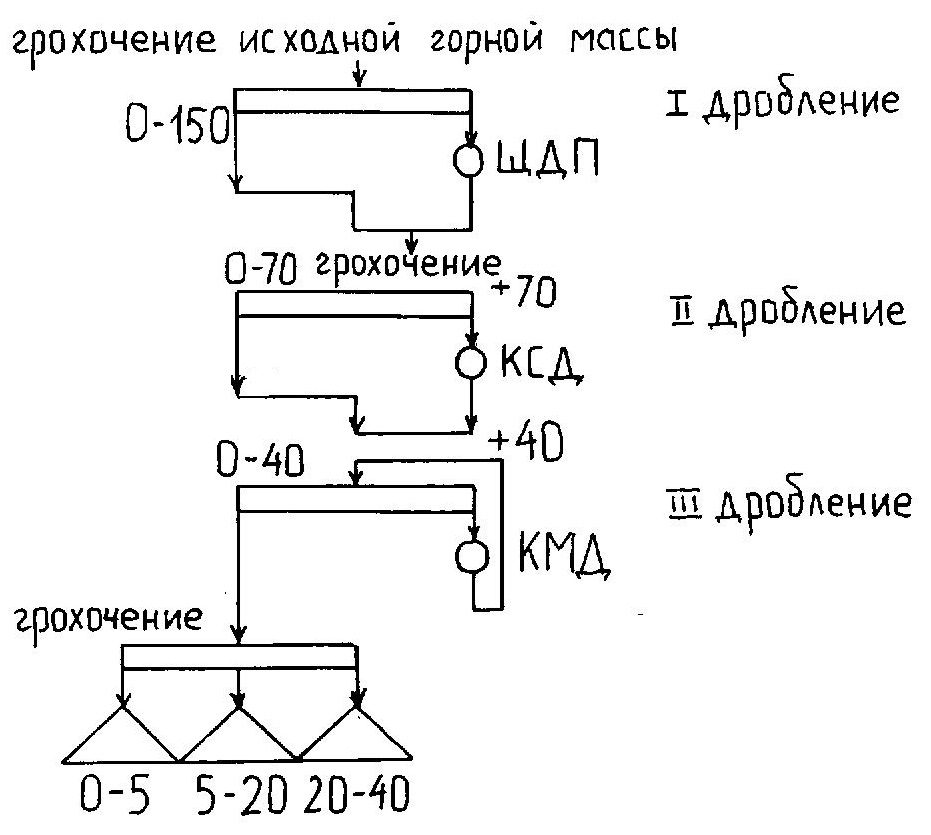 Рис. 3.4. Графическое интерпретирование расчета технической схемы ДСУQ7=Q6Q7=0,019Q8==0,019117000=160,3м3Q9==0,019117000=213,7м3Q10==0,019117000=326,6м3Q11=Q6-(Q7+Q8+Q9+Q10)Q11=1475м3После первичного дробления и операции грохочения второго (Рис. 7) над решётный продукт +70мм поступает в конусную дробилку среднего дробления как поток материала Q12 принимаем размер вщ2=40мм ширина впускной щели, К2=2 – коэффициент закрупнения материала:Q12=Q5+Q11Q12=159,8+1475=17393 м3Выходы продуктов второго дробления Q13-Q16 определяются аналогичным расчётам по первой стадии дробления с учётом типовых характеристик крупности продуктов дробления:Q13=Q12Q13=17393м3Q14=17393=3261м3Q15=17393м3Q16=Q12-(Q13+Q14+Q15)Q16=17393-(1087+3261+4348)=8697 м3Расчёт стадии дробления, которые работают в замкнутом цикле, устанавливаем коэффициент замкнутого цикла Кз=3,5 и вщ3=15мм. Определяем относительные выходы продуктов дробления γ18, γ19, γ20:γ18=γ18=
           γ19==γ20==относительный выход материала циркуляционной нагрузки на дробилку КМД составляет:γцирк=1-(γ18+γ19+γ20)γцирк=1-(0,095+0,286+0,380)=0,239Общий поток материала на дробилку КМД с учётом циркуляционной нагрузки:Q17=Q17==40772 м3После третьей стадии дробления потоки материала Q18-Q21c учётом циркуляционной нагрузки:Q18=γ18Q17Q18=0,09540772=3873,3 м3Q19=γ19Q17=0,28640772=11660,8 м3Q20=γ20Q17=0,38140772=15493,3 м3Q21=γ21Q17=0,23840772=9785,3м3Таким образом в результате расчёта технологической схемы ДСУ определяем объём готовой продукции: Песок фракции 0-5мм:Q22=Q1+Q7+Q13+Q18Q22=40102 м3/годЩебень фракции 5-20мм:Q23=Q2+Q8+Q14+Q19Q23=40436 м3/годЩебень фракции 20-40мм:Q24=Q3+Q9+Q15+Q20=Q24=36272 м3/годГодовая производительность продукции на карьере Восточный ООО ,,УНИВЕРГРУПП”:Ргод=Ргод = 116810 м3/годγобщ=Ргод/Qисхγобщ=116810/117000 =0,99Паспорт качества щебня-Карьер Восточный ООО ,,УНИВЕРГРУПП” Тверская область Вышненволоцкий район, посёлок академический, улица Шахтер дом 13-Дата и номер выдачи документа 21.10.16 №1-ДСК компания г. Тверь улица Борихино Поле  дом 4-Номер вагона- 00000001-Зерновой состав щебня-Содержание зерен щебня:-Содержание дроблённых зёрен – не менее 80% околотости (95%)-Содержания глины в камках-1,1%-Марка щебня по прочности-800-Содержание зёрен слабых пород- отсутствует-Морозостойкость-F100-Насыпная плотность щебня-1,46кг/м3-Удельная эффект-а активность естественных радионуклидов-80Бк/кг-Устойчивость структуры щебня против распада-4%(потери массы при распаде)-Содержание вредных компонентов- отсутствует3.4 Расчёт производительности автосамосвала на транспортировку       щебня из карьера на ЖД от ст.АкадемическаяNав=4шт – количество автосамосвалов КАМАЗ 43255Lвывоз=6 км -длина вывозки продукции на ЖД станциюυгр=60 км/ч – скорость автосамосвала КАМАЗ 43255 с продукциейυхх=80 км/ч - скорость автосамосвала КАМАЗ 43255 поражнякомВремя рейса автосамосвала Камаз 43255 рассчитывается по формулам (2,3-2,6):Тр=6+7,5+2,5+5+1=22 минtпогр=2,2 мин; tm=5 мин; tразг=1 минtгр==6010/60=6 минtхх=8010/80=7,5 минСменная производительность автосамосвала Камаз 43255:Кq=61,47/7,71,2=0,95Qсмав=(600,97,70.980,950,0,9518,71=177,8 т.см = 120,1 м3/сменОбъём перевозимой продукции в час:Vперев=NавQсмавVперев=120,1=483,8=484м3/сменКоличество дней на перевозку продукции:Nперев=Vк/ VперевNперев=58789/483,8=121 днейТаблица 3.4Технико-производственные показатели карьера,,Восточный” ООО УНИВЕРГРУППЗАКЛЮЧЕНИЕ	В курсовой работе проведена оценка сырьевых ресурсов карьера Восточный ООО УНИВЕРГРУПП месторождения Коломенское, расположенное в Вышневолоцком районе Тверской области ссодержание валунов и гравия 70% и песка 30%, мощностью вскрыши - 0,5 м, мощностью полезной толщи -10 м, модуль крепости- 2,2 м, содержание глины в камочках-0,03 %.	Произведен расчёт технико-производственных показателей оборудования на работах по срезке (бульдозер ДЗ-100) с эксплуатационной производительностью-806,4 м3/смен, погрузке(экскаваторHitachi) с эксплуатационной производительностью-864 м3/смен и вывозке(автосамосвал   КАМАЗ 43255) с эксплуатационной производительностью -330 м3/смен почвенно-растительного слоя.	Произведен расчёт технико-производственных показателей оборудования на работах по экскавации и погрузке(экскаваторHitachi) и вывозке (автосамосвала КАМАЗ 43255) вскрышной породы.Произведенрасчёт технико-производственных показателей оборудования на работах по экскавации и погрузке(экскаваторHitachi) и вывозке (автосамосвал КАМАЗ 43255) ПГС.	Произведенрасчёт технико-производственных показателей оборудования на работах на экскавации котлована под земснаряд (экскаваторHitachi).В работу был подобран земснаряд Hydromec 100Em с производительностью 100м3/ч.	Рассчитаны выходы объемов щебня и отсева на ДСУдля классов крупности 0-5, 5-20, 20-40мм. Выход объема для фракции 0-5мм составил –40102м3, 40436м3 – для фракции 5-20мм и 36272м3 для фракции 20-40мм.БИБЛИОГРАФИЧЕСКИЙ СПИСОК1. Процессы открытых горных работ. Часть 3. Перемещение и складирование горных пород. Автор: Репин Н.Я., Репин Л.Н.2. Процессы открытых горных работ. Ч. 1. Подготовка горных пород к выемке. Автор: Репин. Н.Я.3. Репин, Н.Я. Процессы открытых горных работ. Практикум 2007 г.4. Ржевский В.В. Процессы открытых горных работ5.Добыча и переработка строительных горных работ./А.С.Чирков, издательство МГГУ, 2001. 393с.ОЦЕНКА СЫРЬЕВЫХ РЕСУРСОВМЕСТОРОЖДЕНИЯПОЛЕЗНОГО ИСКОПАЕМОГОМесторасположения месторожденияМесторождения песчано-гравийной-смеси (ПГС) “Коломенское” расположено в Вышневолоцком районе Тверской области в 2,5 км к ЮЗ от станции Академическая октябрьской железнодорожной станции по обе стороны дороги М10. Недалеко от месторождения находится озеро Коломенское и село Бахмара на севере посёлок Академический.
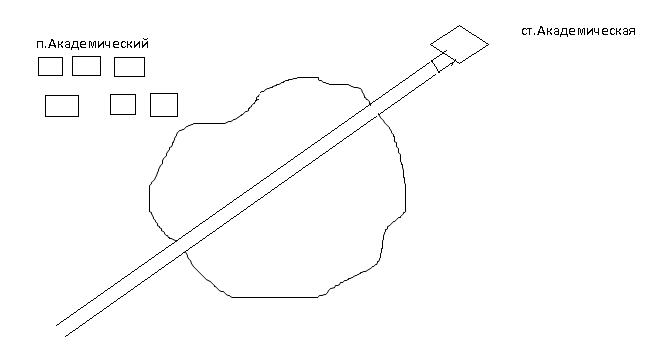 Рис. 1.1. Схематическое расположение месторождения «Коломенское»Запасы ПГС по категории С1=18,769 тыс.м3Запасы песков по категории С1=6872 тыс.м3Песчано-гравийная залежь ограничена крайними выработками и заболоченной низине, среди которой возвышаются холмы. Абсолютные отметки подошвы колеблются от 154,4-160 м в пределах болот, 160-172,4 м на возвышенных участках. Наиболее низки отметки наблюдаются в зоне озёрных котлованов. Высокие на северной окраине и западной части участка. Мощность залежи колеблется от 2 до 10 метров в отдельных местах до 15 метров. Гравийный участок залегает ниже уровня грунтовых вод (УГВ). Кровля полезной толщи составляет в абсолютных отметках 156-177 метров в пределах болот, а на возвышенностях колеблется в пределах 175-187 метров. Наиболее понижена кровля в районах озёр.
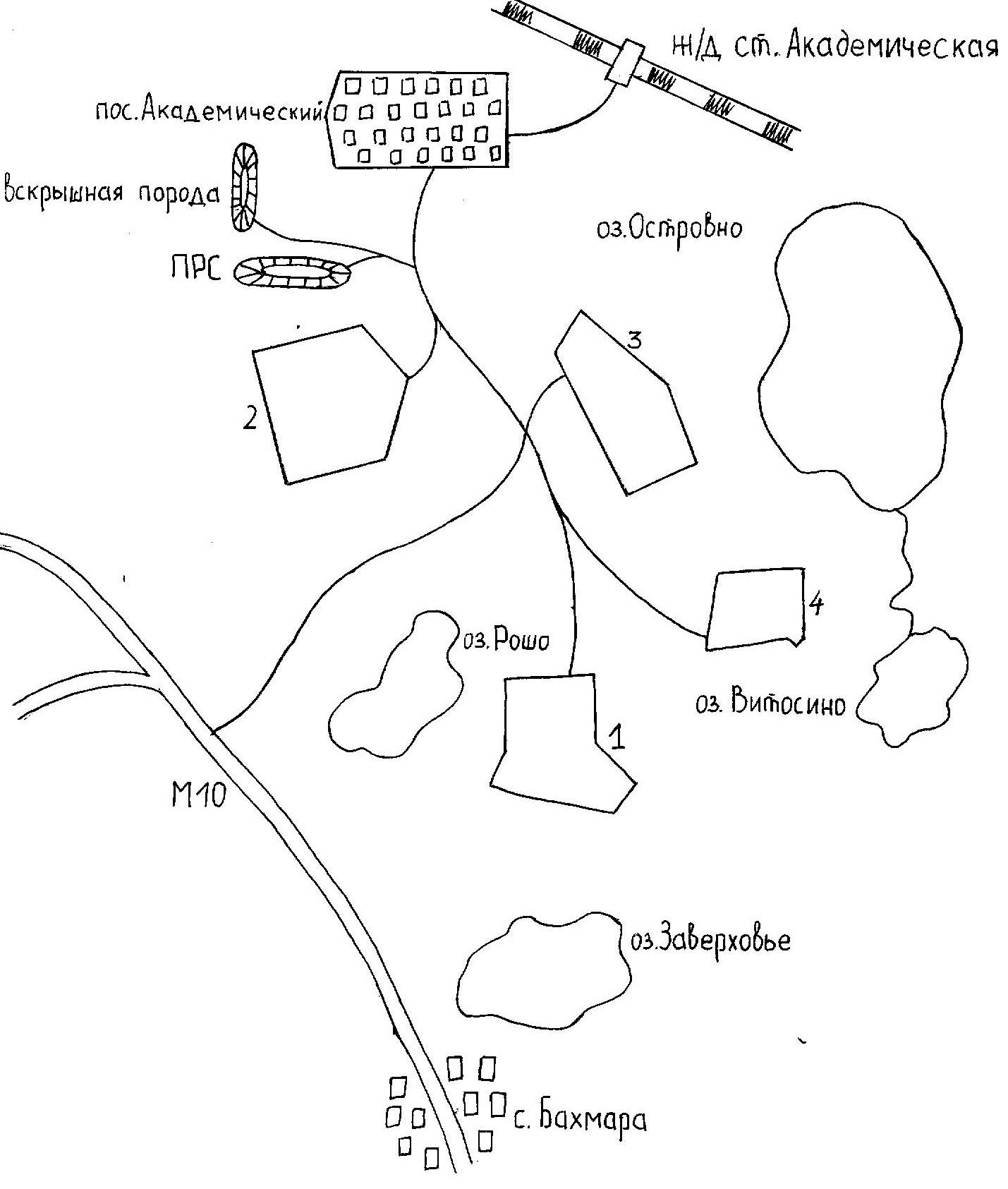 Рис. 1.2. Месторасположения месторождения «Коломенское»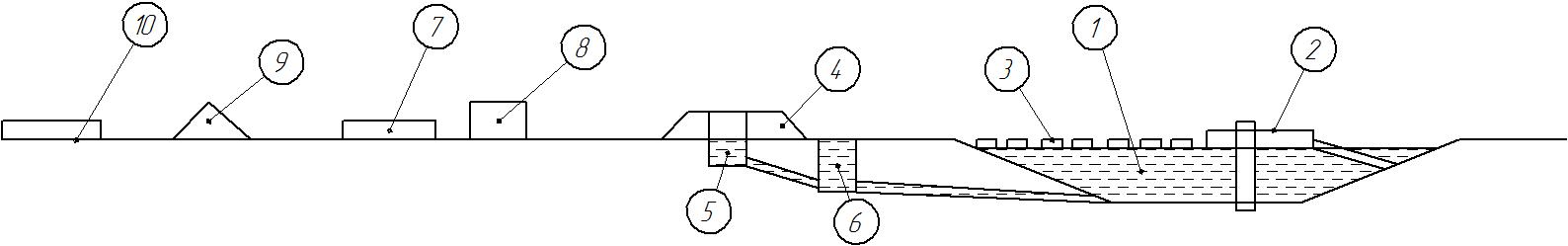 Рис.3. генеральный план карьера Восточный ООО «УНИВЕРГРУПП».1.2 Геологические и гидрогеологические характеристики месторождния“Коломенское”Месторождения песчано-гравийной-смеси “Коломенское” расположено в зоне развития краевых озово-кановых образований (северная часть) и зандровых флювиогляционных отложений. Разрез отложений представленный водно-ледниковыми отложениями Московского и Валдайского времени. На Валдайской морене залегают озёрно-лндняковые отложения, представленные тонкозернистыми песками, переходящими в глину мощностью до 16 метров. На этих отложениях залегают флювиоционные песчаники и песчаные образования.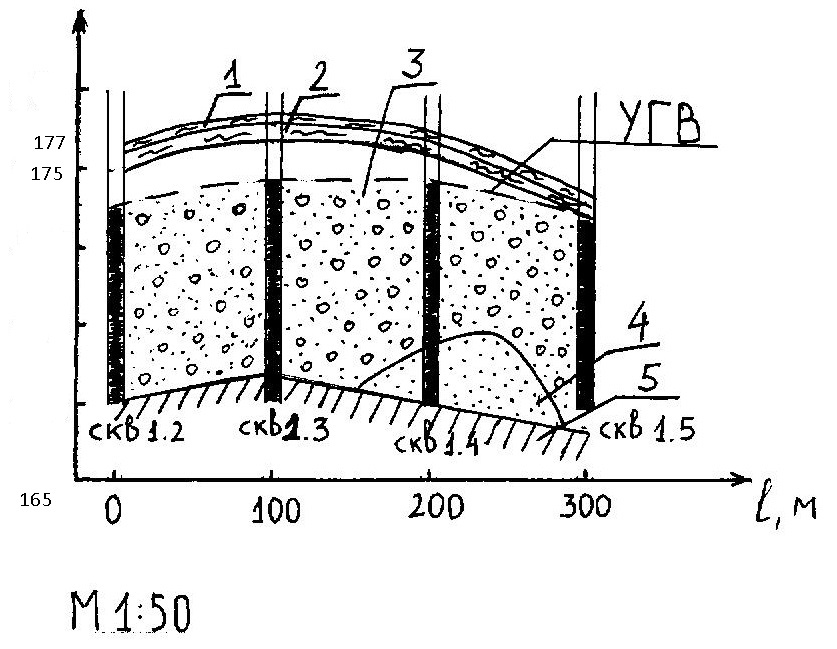 1 – почвенно-растительный слой;          2 – торф; 3 – песчано-гравийная смесь;4 – мелкозернистые пески;5 – суглинок.Рис. 1.3. Геологический разрез карьера СеверныйТаблица 1. Характеристика участкаЗападныйООО “УНИВЕРГРУПП”Гидрографическая сеть в пределах месторождения песчано-гравийной-смеси “Коломенское” представлено рядом проточных озёр соединяющихся по средствам ручейков. Южнее месторождение протекает река Шлина. В пределах месторождения буровыми работами скрыт водоносный горизонт, приуроченный к надмореннымфлювиоционным отложениям Валдайского оледенения и современными болотными отложениями. В обводнённой толще пород входят:- Торф (широко распространен в пределах заболоченных низин)- Пески (разнозернистые с преобладанием мелкозернистых)
Местами разрез флювиоционных отложений полностью сложен без гравийных песков. Водоносный горизонт напорно-без напорного типа –на водораздельной части месторождения и на возвышенных участках имеет свободный уровень, а на пониженных заболоченных участках приобретает напор за счёт резкого отличия фильтрационных свойств ПРС. Водоупорным ложе для водонапорного горизонта служит под напорное озеро ледниковой глины или суглинки Валдайского оледенения.ОЦЕНКА СЫРЬЕВЫХ РЕСУРСОВМЕСТОРОЖДЕНИЯПОЛЕЗНОГО ИСКОПАЕМОГОМесторасположения месторожденияМесторождения песчано-гравийной-смеси (ПГС) “Коломенское” расположено в Вышневолоцком районе Тверской области в 2,5 км к ЮЗ от станции Академическая октябрьской железнодорожной станции по обе стороны дороги М10. Недалеко от месторождения находится озеро Коломенское и село Бахмара на севере посёлок Академический.
Рис. 1.1. Схематическое расположение месторождения «Коломенское»Запасы ПГС по категории С1=18,769 тыс.м3Запасы песков по категории С1=6872 тыс.м3Песчано-гравийная залежь ограничена крайними выработками и заболоченной низине, среди которой возвышаются холмы. Абсолютные отметки подошвы колеблются от 154,4-160 м в пределах болот, 160-172,4 м на возвышенных участках. Наиболее низки отметки наблюдаются в зоне озёрных котлованов. Высокие на северной окраине и западной части участка. Мощность залежи колеблется от 2 до 10 метров в отдельных местах до 15 метров. Гравийный участок залегает ниже уровня грунтовых вод (УГВ). Кровля полезной толщи составляет в абсолютных отметках 156-177 метров в пределах болот, а на возвышенностях колеблется в пределах 175-187 метров. Наиболее понижена кровля в районах озёр.
Рис. 1.2. Месторасположения месторождения «Коломенское»Рис.3. генеральный план карьера Восточный ООО «УНИВЕРГРУПП».1.2 Геологические и гидрогеологические характеристики месторождния“Коломенское”Месторождения песчано-гравийной-смеси “Коломенское” расположено в зоне развития краевых озово-кановых образований (северная часть) и зандровых флювиогляционных отложений. Разрез отложений представленный водно-ледниковыми отложениями Московского и Валдайского времени. На Валдайской морене залегают озёрно-лндняковые отложения, представленные тонкозернистыми песками, переходящими в глину мощностью до 16 метров. На этих отложениях залегают флювиоционные песчаники и песчаные образования.1 – почвенно-растительный слой;          2 – торф; 3 – песчано-гравийная смесь;4 – мелкозернистые пески;5 – суглинок.Рис. 1.3. Геологический разрез карьера СеверныйТаблица 1. Характеристика участкаЗападныйООО “УНИВЕРГРУПП”Гидрографическая сеть в пределах месторождения песчано-гравийной-смеси “Коломенское” представлено рядом проточных озёр соединяющихся по средствам ручейков. Южнее месторождение протекает река Шлина. В пределах месторождения буровыми работами скрыт водоносный горизонт, приуроченный к надмореннымфлювиоционным отложениям Валдайского оледенения и современными болотными отложениями. В обводнённой толще пород входят:- Торф (широко распространен в пределах заболоченных низин)- Пески (разнозернистые с преобладанием мелкозернистых)
Местами разрез флювиоционных отложений полностью сложен без гравийных песков. Водоносный горизонт напорно-без напорного типа –на водораздельной части месторождения и на возвышенных участках имеет свободный уровень, а на пониженных заболоченных участках приобретает напор за счёт резкого отличия фильтрационных свойств ПРС. Водоупорным ложе для водонапорного горизонта служит под напорное озеро ледниковой глины или суглинки Валдайского оледенения.ОЦЕНКА СЫРЬЕВЫХ РЕСУРСОВМЕСТОРОЖДЕНИЯПОЛЕЗНОГО ИСКОПАЕМОГОМесторасположения месторожденияМесторождения песчано-гравийной-смеси (ПГС) “Коломенское” расположено в Вышневолоцком районе Тверской области в 2,5 км к ЮЗ от станции Академическая октябрьской железнодорожной станции по обе стороны дороги М10. Недалеко от месторождения находится озеро Коломенское и село Бахмара на севере посёлок Академический.
Рис. 1.1. Схематическое расположение месторождения «Коломенское»Запасы ПГС по категории С1=18,769 тыс.м3Запасы песков по категории С1=6872 тыс.м3Песчано-гравийная залежь ограничена крайними выработками и заболоченной низине, среди которой возвышаются холмы. Абсолютные отметки подошвы колеблются от 154,4-160 м в пределах болот, 160-172,4 м на возвышенных участках. Наиболее низки отметки наблюдаются в зоне озёрных котлованов. Высокие на северной окраине и западной части участка. Мощность залежи колеблется от 2 до 10 метров в отдельных местах до 15 метров. Гравийный участок залегает ниже уровня грунтовых вод (УГВ). Кровля полезной толщи составляет в абсолютных отметках 156-177 метров в пределах болот, а на возвышенностях колеблется в пределах 175-187 метров. Наиболее понижена кровля в районах озёр.
Рис. 1.2. Месторасположения месторождения «Коломенское»Рис.3. генеральный план карьера Восточный ООО «УНИВЕРГРУПП».1.2 Геологические и гидрогеологические характеристики месторождния“Коломенское”Месторождения песчано-гравийной-смеси “Коломенское” расположено в зоне развития краевых озово-кановых образований (северная часть) и зандровых флювиогляционных отложений. Разрез отложений представленный водно-ледниковыми отложениями Московского и Валдайского времени. На Валдайской морене залегают озёрно-лндняковые отложения, представленные тонкозернистыми песками, переходящими в глину мощностью до 16 метров. На этих отложениях залегают флювиоционные песчаники и песчаные образования.1 – почвенно-растительный слой;          2 – торф; 3 – песчано-гравийная смесь;4 – мелкозернистые пески;5 – суглинок.Рис. 1.3. Геологический разрез карьера СеверныйТаблица 1. Характеристика участкаЗападныйООО “УНИВЕРГРУПП”Гидрографическая сеть в пределах месторождения песчано-гравийной-смеси “Коломенское” представлено рядом проточных озёр соединяющихся по средствам ручейков. Южнее месторождение протекает река Шлина. В пределах месторождения буровыми работами скрыт водоносный горизонт, приуроченный к надмореннымфлювиоционным отложениям Валдайского оледенения и современными болотными отложениями. В обводнённой толще пород входят:- Торф (широко распространен в пределах заболоченных низин)- Пески (разнозернистые с преобладанием мелкозернистых)
Местами разрез флювиоционных отложений полностью сложен без гравийных песков. Водоносный горизонт напорно-без напорного типа –на водораздельной части месторождения и на возвышенных участках имеет свободный уровень, а на пониженных заболоченных участках приобретает напор за счёт резкого отличия фильтрационных свойств ПРС. Водоупорным ложе для водонапорного горизонта служит под напорное озеро ледниковой глины или суглинки Валдайского оледенения.ОЦЕНКА СЫРЬЕВЫХ РЕСУРСОВМЕСТОРОЖДЕНИЯПОЛЕЗНОГО ИСКОПАЕМОГОМесторасположения месторожденияМесторождения песчано-гравийной-смеси (ПГС) “Коломенское” расположено в Вышневолоцком районе Тверской области в 2,5 км к ЮЗ от станции Академическая октябрьской железнодорожной станции по обе стороны дороги М10. Недалеко от месторождения находится озеро Коломенское и село Бахмара на севере посёлок Академический.
Рис. 1.1. Схематическое расположение месторождения «Коломенское»Запасы ПГС по категории С1=18,769 тыс.м3Запасы песков по категории С1=6872 тыс.м3Песчано-гравийная залежь ограничена крайними выработками и заболоченной низине, среди которой возвышаются холмы. Абсолютные отметки подошвы колеблются от 154,4-160 м в пределах болот, 160-172,4 м на возвышенных участках. Наиболее низки отметки наблюдаются в зоне озёрных котлованов. Высокие на северной окраине и западной части участка. Мощность залежи колеблется от 2 до 10 метров в отдельных местах до 15 метров. Гравийный участок залегает ниже уровня грунтовых вод (УГВ). Кровля полезной толщи составляет в абсолютных отметках 156-177 метров в пределах болот, а на возвышенностях колеблется в пределах 175-187 метров. Наиболее понижена кровля в районах озёр.
Рис. 1.2. Месторасположения месторождения «Коломенское»Рис.3. генеральный план карьера Восточный ООО «УНИВЕРГРУПП».1.2 Геологические и гидрогеологические характеристики месторождния“Коломенское”Месторождения песчано-гравийной-смеси “Коломенское” расположено в зоне развития краевых озово-кановых образований (северная часть) и зандровых флювиогляционных отложений. Разрез отложений представленный водно-ледниковыми отложениями Московского и Валдайского времени. На Валдайской морене залегают озёрно-лндняковые отложения, представленные тонкозернистыми песками, переходящими в глину мощностью до 16 метров. На этих отложениях залегают флювиоционные песчаники и песчаные образования.1 – почвенно-растительный слой;          2 – торф; 3 – песчано-гравийная смесь;4 – мелкозернистые пески;5 – суглинок.Рис. 1.3. Геологический разрез карьера СеверныйТаблица 1. Характеристика участкаЗападныйООО “УНИВЕРГРУПП”Гидрографическая сеть в пределах месторождения песчано-гравийной-смеси “Коломенское” представлено рядом проточных озёр соединяющихся по средствам ручейков. Южнее месторождение протекает река Шлина. В пределах месторождения буровыми работами скрыт водоносный горизонт, приуроченный к надмореннымфлювиоционным отложениям Валдайского оледенения и современными болотными отложениями. В обводнённой толще пород входят:- Торф (широко распространен в пределах заболоченных низин)- Пески (разнозернистые с преобладанием мелкозернистых)
Местами разрез флювиоционных отложений полностью сложен без гравийных песков. Водоносный горизонт напорно-без напорного типа –на водораздельной части месторождения и на возвышенных участках имеет свободный уровень, а на пониженных заболоченных участках приобретает напор за счёт резкого отличия фильтрационных свойств ПРС. Водоупорным ложе для водонапорного горизонта служит под напорное озеро ледниковой глины или суглинки Валдайского оледенения.ОЦЕНКА СЫРЬЕВЫХ РЕСУРСОВМЕСТОРОЖДЕНИЯПОЛЕЗНОГО ИСКОПАЕМОГОМесторасположения месторожденияМесторождения песчано-гравийной-смеси (ПГС) “Коломенское” расположено в Вышневолоцком районе Тверской области в 2,5 км к ЮЗ от станции Академическая октябрьской железнодорожной станции по обе стороны дороги М10. Недалеко от месторождения находится озеро Коломенское и село Бахмара на севере посёлок Академический.
Рис. 1.1. Схематическое расположение месторождения «Коломенское»Запасы ПГС по категории С1=18,769 тыс.м3Запасы песков по категории С1=6872 тыс.м3Песчано-гравийная залежь ограничена крайними выработками и заболоченной низине, среди которой возвышаются холмы. Абсолютные отметки подошвы колеблются от 154,4-160 м в пределах болот, 160-172,4 м на возвышенных участках. Наиболее низки отметки наблюдаются в зоне озёрных котлованов. Высокие на северной окраине и западной части участка. Мощность залежи колеблется от 2 до 10 метров в отдельных местах до 15 метров. Гравийный участок залегает ниже уровня грунтовых вод (УГВ). Кровля полезной толщи составляет в абсолютных отметках 156-177 метров в пределах болот, а на возвышенностях колеблется в пределах 175-187 метров. Наиболее понижена кровля в районах озёр.
Рис. 1.2. Месторасположения месторождения «Коломенское»Рис.3. генеральный план карьера Восточный ООО «УНИВЕРГРУПП».1.2 Геологические и гидрогеологические характеристики месторождния“Коломенское”Месторождения песчано-гравийной-смеси “Коломенское” расположено в зоне развития краевых озово-кановых образований (северная часть) и зандровых флювиогляционных отложений. Разрез отложений представленный водно-ледниковыми отложениями Московского и Валдайского времени. На Валдайской морене залегают озёрно-лндняковые отложения, представленные тонкозернистыми песками, переходящими в глину мощностью до 16 метров. На этих отложениях залегают флювиоционные песчаники и песчаные образования.1 – почвенно-растительный слой;          2 – торф; 3 – песчано-гравийная смесь;4 – мелкозернистые пески;5 – суглинок.Рис. 1.3. Геологический разрез карьера СеверныйТаблица 1. Характеристика участкаЗападныйООО “УНИВЕРГРУПП”Гидрографическая сеть в пределах месторождения песчано-гравийной-смеси “Коломенское” представлено рядом проточных озёр соединяющихся по средствам ручейков. Южнее месторождение протекает река Шлина. В пределах месторождения буровыми работами скрыт водоносный горизонт, приуроченный к надмореннымфлювиоционным отложениям Валдайского оледенения и современными болотными отложениями. В обводнённой толще пород входят:- Торф (широко распространен в пределах заболоченных низин)- Пески (разнозернистые с преобладанием мелкозернистых)
Местами разрез флювиоционных отложений полностью сложен без гравийных песков. Водоносный горизонт напорно-без напорного типа –на водораздельной части месторождения и на возвышенных участках имеет свободный уровень, а на пониженных заболоченных участках приобретает напор за счёт резкого отличия фильтрационных свойств ПРС. Водоупорным ложе для водонапорного горизонта служит под напорное озеро ледниковой глины или суглинки Валдайского оледенения.ОЦЕНКА СЫРЬЕВЫХ РЕСУРСОВМЕСТОРОЖДЕНИЯПОЛЕЗНОГО ИСКОПАЕМОГОМесторасположения месторожденияМесторождения песчано-гравийной-смеси (ПГС) “Коломенское” расположено в Вышневолоцком районе Тверской области в 2,5 км к ЮЗ от станции Академическая октябрьской железнодорожной станции по обе стороны дороги М10. Недалеко от месторождения находится озеро Коломенское и село Бахмара на севере посёлок Академический.
Рис. 1.1. Схематическое расположение месторождения «Коломенское»Запасы ПГС по категории С1=18,769 тыс.м3Запасы песков по категории С1=6872 тыс.м3Песчано-гравийная залежь ограничена крайними выработками и заболоченной низине, среди которой возвышаются холмы. Абсолютные отметки подошвы колеблются от 154,4-160 м в пределах болот, 160-172,4 м на возвышенных участках. Наиболее низки отметки наблюдаются в зоне озёрных котлованов. Высокие на северной окраине и западной части участка. Мощность залежи колеблется от 2 до 10 метров в отдельных местах до 15 метров. Гравийный участок залегает ниже уровня грунтовых вод (УГВ). Кровля полезной толщи составляет в абсолютных отметках 156-177 метров в пределах болот, а на возвышенностях колеблется в пределах 175-187 метров. Наиболее понижена кровля в районах озёр.
Рис. 1.2. Месторасположения месторождения «Коломенское»Рис.3. генеральный план карьера Восточный ООО «УНИВЕРГРУПП».1.2 Геологические и гидрогеологические характеристики месторождния“Коломенское”Месторождения песчано-гравийной-смеси “Коломенское” расположено в зоне развития краевых озово-кановых образований (северная часть) и зандровых флювиогляционных отложений. Разрез отложений представленный водно-ледниковыми отложениями Московского и Валдайского времени. На Валдайской морене залегают озёрно-лндняковые отложения, представленные тонкозернистыми песками, переходящими в глину мощностью до 16 метров. На этих отложениях залегают флювиоционные песчаники и песчаные образования.1 – почвенно-растительный слой;          2 – торф; 3 – песчано-гравийная смесь;4 – мелкозернистые пески;5 – суглинок.Рис. 1.3. Геологический разрез карьера СеверныйТаблица 1. Характеристика участкаЗападныйООО “УНИВЕРГРУПП”Гидрографическая сеть в пределах месторождения песчано-гравийной-смеси “Коломенское” представлено рядом проточных озёр соединяющихся по средствам ручейков. Южнее месторождение протекает река Шлина. В пределах месторождения буровыми работами скрыт водоносный горизонт, приуроченный к надмореннымфлювиоционным отложениям Валдайского оледенения и современными болотными отложениями. В обводнённой толще пород входят:- Торф (широко распространен в пределах заболоченных низин)- Пески (разнозернистые с преобладанием мелкозернистых)
Местами разрез флювиоционных отложений полностью сложен без гравийных песков. Водоносный горизонт напорно-без напорного типа –на водораздельной части месторождения и на возвышенных участках имеет свободный уровень, а на пониженных заболоченных участках приобретает напор за счёт резкого отличия фильтрационных свойств ПРС. Водоупорным ложе для водонапорного горизонта служит под напорное озеро ледниковой глины или суглинки Валдайского оледенения.Фракционный состав, ммПроцентное содержания гравия и валунов, %5-1025,610-2025,420-4019,940-7016,870-1509,5>1502,8Содержания гравия (%), >10мм>5ммСумма остатков на сите (0,63мм)Модуль крупностиСодержание пылевидных частиц, %Содержание глины в комочках, %0,20340,62,11,500,2№Наименование показателейЕдиницы измеренияЗначения показателя1Плотность ПГСт/м32,232Коэффициент разрыхления ПГС1,33Плотность пескат/м31,434Коэффициент разрыхления песка1,155Плотность вскрышной породы (торф)т/м31,76Коэффициент разрыхления (торфа)1,27Категории пород по трудности экскавации:ПГСПесокВскрышная порода3228Углы откосов:Рабочий уступНерабочийУстойчивыйГрадусы455040№ блоковПлощадь, м2Мощность полезной толщи, мМощность вскрыши, мОбъем ПИ, тыс.м3Объем вскрыши, тыс.м3D120000140,528010D220000120,624012D320000100,42008Итого60000120,572030№Наименование показателейЕдиницы измеренияКоличество1Объем полезного ископаемоготыс. м37202Общекарьерные потерим3–3Эксплуатационные потери:м33а) в кровле (0,1 м) Пк = Fг.о · 0,1м360003б) в подошве (0,1 м)м360003в) при транспортировке 1%м372004Всего потерьм3192005Коэффициент потерь%2,66Площадь горного отводаГа6время№Наименование работЕд.измобъём1234561Горно-подготовительные работы: -Срезка ПРС-Погрузка ПРС-Транспортировка ПРС-Экскавация и погрузка вскрыши -Транспортировка вскрышим3м3м3м3м3м32Горно-капитальные работы:-рытьё котлованам33Электромеханические работы:- прокладка ЛЭП- установка дизель-генератора- освещение пром.площадки и площадку под ДСУшт2км12недели3 дня10дней4Благоустройство пром.площадки:- планировка пром.площадки и площадки ДСУ- установка вагончиков- монтаж оборудования ДСУ- строительство грунтовой дорогишткм11,55дней3дня5дней2дня2. ПОДГОТОВКА К ЭКСПЛУАТАЦИИПодготовка горного отвода начинается с удаления почвенно-растительного слоя мощности 0,2 м с внешним отвалообразованием около горного отвала. Экскавация и транспортировка вскрышной породы во внешний отвал на расстояние до 300м2.1 Расчёт технологических показателей на снятиепочвенно-растительного слояСрезка и образования навалов ПРС бульдозером ДЗ-100Бульдозер ДЗ-100 на базе трактора Т-100Высота отвала-1100ммШирина отвала-4100ммПеремещение ПРС длины в навал на расстояние 30 мКоэффициент пропорциональности Кпр=0,6Коэффициент разрыхления ПРС Кр=1,2Угол откоса ПРС в призме волочения Скорость движения бульдозера, м/с:При наборе породы 1 м/сПри движении с грузом 1,5 м/сПри движении порожняком  2,2 м/сПродолжительность переключения передач t=30с  Объем почвенно-растительного слоя рассчитывается по формуле:Снятие почвенно-растительного слоя будет осуществляться бульдозером ДЗ-100Наименования операцииТип оборудованияОбщая эффективность Еа,%Предварительноегрохочение перед первой стадией дроблениянеподвижный колосниковый грохотинерционный грохот тяжелого типа60-7070-85Грохочено перед второй стадией дробления Вибрационный грохот 85-90Окончательное грохочено в замкнутом цикле второй и третьей стадии дробления, промывка и обезвоживание Инерционный грохот Вибрационный грохот 90-98Классификация Спиральный классификатор Гидравлический классификатор                 60-70Промывка Корытные и вибрационные машины  85-95Диаметр ситd ,%0,5(d+D), %D, %1,25D,%Полн. остаток на сите,%20-4090-100
94,530-60
40,5До 10%
2До 0,5%
0Группа щебняСодержание зёрен пластинчатой, лещадной и игловатой формы1До 10%№Наименование показателяЕд.измЗначение1.Программа добычи ПГСм31170002.Объём щебня фр. 5-20 ммм33.Объём щебня фр. 20-40 ммм34.Объём пескам35.Площадь Г.Ога66Площадь З.Ога7,77.Бульдозер ДЗ-100щт18.Экскаватор Hitachiшт29.Автосамосвал КАМАЗ 43255шт810.Режим работы:-Количество смен на погрузке-Длительность смены надобыче-Количество смен на переработке-длительность смены на переработкесменчсменч811.Численность людей накарьере ,,Восточный”:-машинист-водетельРаботники ИТР:-Начальник карьера-Мастер смены-Маркшейдер-Газоэнергосварщик-Механик-Электрик-Заправщик-Кладовщик-Инженер по технике безопасности-Повар-Медицинский работник-Диспетчер-ОхранаРуководство:-Директор-Бухгалтер-Кассир-Секретарь-Отдел кадров-Главный инженер-Главный механик-Главный энергетик-Уборщица-Маркетолог-Плановик-Снабженец-Горный рабочийЧелЧелЧелЧелЧелЧелЧелЧелЧелЧелЧел
ЧелЧелЧелЧелЧелЧелЧелЧелЧелЧелЧелЧелЧелЧелЧелЧелЧелчел214122232112
41141211111121114